ATVIRAS DZIUDO KALĖDINĖS JAUNIŲ, JAUNUČIŲ, VAIKŲ PIRMENYBĖS „PLUNGĖ 2014‘‘NUOSTATAIVaržybų vykdymo tikslas ir uždaviniai:populiarinti dziudo imtynes Plungės rajone;kelti dziudo imtynininkų sportinį meistriškumą;palaikyti draugiškus santykius su kitais miestais, rajonais, šalimis.Varžybų vykdymo data ir vieta:varžybos vykdomos 2014 m. gruodžio 20-21 dieną;varžybų vieta-Plungės miestas, Parko 1.Dalyvių amžius:    A(1999-2001m.), B(2002-2003m.), C(2004- 2005m.), D(2006 m. ir jaunesni).  E mergaitės (2005-2008 m.) Svorio kategorijos:A  jaunių svorio kategorijos  -46kg, -50kg, -55kg,-60kg,-66kg,-73kg,-81kg, +81kg,.B  jaunučių svorio kategorijos  -35kg,-38kg, -42kg, -46kg,-50kg, -55kg, +55kg,.C  vaikų jaunučių svorio kategorijos -30kg, -34kg, -38kg, -42kg,-46kg,-50kg,+50kg,.D vaikų jaunučių svorio kategorijos -19kg,-22kg. -25kg,-27kg,  -29kg, -32kg, -35kg, -38kg,+38kg,.E  jaunučių mergaičių svorio kategorijos -22kg, -25kg.-35kg,-40kg,.Varžybų vykdymo laikas:svėrimas grupių C, D, E  2014 gruodžio 20 dieną.nuo 9.00 iki 10.00 val.varžybų pradžia 11.00 val.svėrimas grupių A B  nuo 12.00 iki 13.00 val.varžybų pradžia 14.00 val.Organizavimas ir vadovavimas:varžybas organizuoja : „Plungės dziudo“ klubas ir Plungės SRC;varžybas vykdo patvirtinta teisėjų kolegija;nugalėtojai nustatomi vadovaujantis veikiančiomis dziudo imtynių taisyklėmis;Apdovamojimai:kiekvienos svorio kategorijos nugalėtojai bus apdovanoti taurėmis, diplomais, medaliais, atminimo dovanėlėmis. Prizininkai - diplomais ir medaliais ir atminimo dovanėlėmis.Priėmimo sąlygos:išlaidas susijusias su dalyvavimu varžybose apmoka komandiruojanti organizacija.varžybų  metų rengėjai neatsako už patirtas traumas.visi varžybų dalyviai turi būtį apsidraudę.Starto mokestis  20 Lt.Paraiškos:išankstines paraiškas siusti el. paštu: akasteckas@gmail.com,slokys@gmail.com iki gruodžio 16 dienos.paraiškos, patvirtintos gydytojo, pristatomos varžybų vyr. teisėjui atvykimo dieną.komandai atsivežti po teisėją . Informacija pasiteiravimui: treneris Antanas Kasteckas +37060404855 , email  akasteckas@gmail.com OrganizatoriaiPlungės Dziudo Klubashttp://www.plungesdziudoklubas.ltTvirtinu:Klubas „Plungės dziudo“Pirmininkas: Antanas Kasteckas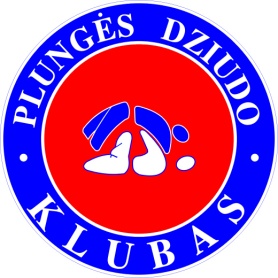 Tvirtinu:Plungės sporto ir rekreacijos centroDirektorius: Alvydas Viršilas